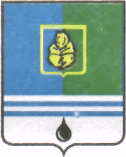 ПОСТАНОВЛЕНИЕАДМИНИСТРАЦИИ  ГОРОДА  КОГАЛЫМАХанты-Мансийского автономного округа - ЮгрыОт «03»    октября   2014 г.                                       		 №2439О признании утратившим силупостановления Главы города Когалыма от 24.05.2007 №1137В соответствии со статьей 157 Жилищного кодекса Российской Федерации, пунктом 6 постановления Губернатора Ханты-Мансийского автономного округа – Югры от 22.12.2012 года №164 «О Департаменте жилищно-коммунального комплекса и энергетики Ханты-Мансийского автономного округа – Югры», рассмотрев протест прокурора города Когалыма от 22.09.2014 №07-20-2014:1. Постановление Главы города Когалыма от 24.05.2007 №1137                   «Об утверждении Порядка установления нормативов потребления коммунальных услуг на территории города Когалыма» признать утратившим силу.2. Отделу развития жилищно-коммунального хозяйства Администрации города Когалыма (Л.Г.Низамова) направить в юридическое управление Администрации города Когалыма текст постановления, его реквизиты, сведения об источнике официального опубликования в порядке и в сроки, предусмотренные распоряжением Администрации города Когалыма                     от 19.06.2013 №149-р «О мерах по формированию регистра муниципальных нормативных правовых актов Ханты-Мансийского автономного округа - Югры» для дальнейшего направления в Управление государственной регистрации нормативных правовых актов Аппарата Губернатора Ханты-Мансийского автономного округа – Югры.3. Опубликовать настоящее постановление в газете «Когалымский вестник» и разместить на официальном сайте Администрации города Когалыма в сети Интернет (www.admkogalym.ru).4. Контроль за выполнением постановления возложить на заместителя главы Администрации города Когалыма П.А.Ращупкина.Глава Администрации города Когалыма			    В.И.СтепураСогласовано:зам. главы Администрации г.Когалыма			П.А.Ращупкинначальник ЮУ							И.А.Леонтьеваначальник ОО ЮУ	 					С.В.Пановадиректор МКУ «УЖКХ города Когалыма» 			А.А.МорозовПодготовлено:    начальник ОРЖКХ			             		Л.Г.Низамова  Разослать: ЮУ, ОРЖКХ, МКУ «УЖКХ города Когалыма», газета «Когалымский вестник», прокуратура, ООО «Ваш Консультант».